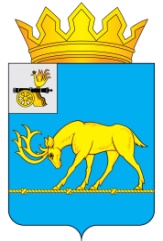 АДМИНИСТРАЦИЯ МУНИЦИПАЛЬНОГО ОБРАЗОВАНИЯ«ТЕМКИНСКИЙ РАЙОН» СМОЛЕНСКОЙ ОБЛАСТИПОСТАНОВЛЕНИЕот 05.06.2019 № 194                                                                                            с. ТемкиноО внесении изменений в Административный регламент осуществления муниципального земельного контроля на территории муниципального образования «Темкинский район» Смоленской области В соответствии с Федеральным законом Российской Федерации от 26 декабря 2008 года № 294-ФЗ «О защите прав юридических лиц и индивидуальных предпринимателей при осуществлении государственного контроля (надзора) и муниципального контроля», Федеральным законом Российской Федерации  от 6 октября 2003 года № 131-ФЗ «Об общих принципах организации местного самоуправления в Российской Федерации», областным законом от 8 июля 2015 года № 102-з «О порядке осуществления муниципального земельного контроля на территории Смоленской области», Уставом муниципального образования «Темкинский район» Смоленской области:Администрация муниципального образования «Темкинский   район» Смоленской области постановляет:1. Внести изменения в Административный регламент осуществления муниципального земельного контроля на территории муниципального образования «Темкинский район» Смоленской области, утвержденный постановлением Администрации муниципального образования «Темкинский район» Смоленской области № 37 от 23.01.2017 г., изложив его в новой редакции согласно приложению. 2.  Контроль исполнения настоящего постановления  возложить на заместителя Главы муниципального образования «Темкинский район» Смоленской области              О.В. Григорьеву.          3.Настоящее постановление разместить на официальном сайте Администрации муниципального образования «Темкинский район» Смоленской области в информационно-телекоммуникационной сети «Интернет».Исполняющий обязанности АДМИНИСТРАТИВНЫЙ РЕГЛАМЕНТОСУЩЕСТВЛЕНИЯ МУНИЦИПАЛЬНОГО ЗЕМЕЛЬНОГО КОНТРОЛЯНА ТЕРРИТОРИИ МУНИЦИПАЛЬНОГО ОБРАЗОВАНИЯ              «ТЕМКИНСКИЙ РАЙОН» СМОЛЕНСКОЙ ОБЛАСТИОБЩИЕ ПОЛОЖЕНИЯ1.1 Вид муниципального контроля1.1.1 Настоящий Административный регламент по осуществлению муниципального земельного контроля  на территории муниципального образования «Темкинский район» Смоленской области  (далее – Административный регламент) разработан   в целях организации и осуществления муниципального земельного контроля на территории муниципального образования «Темкинский район» Смоленской области (далее – муниципальный земельный контроль), а также защиты прав участников земельных правоотношений при проведении проверок органом муниципального земельного контроля.Под муниципальным земельным контролем понимается деятельность органов местного самоуправления, уполномоченных в соответствии с федеральными законами на организацию и проведение на территории муниципального образования проверок соблюдения юридическими лицами, индивидуальными предпринимателями, гражданами требований, установленных муниципальными правовыми актами, а также требований, установленных федеральными законами, законами субъектов Российской Федерации, в случаях, если соответствующие виды контроля относятся к вопросам местного значения, а также на организацию и проведение мероприятий по контролю, осуществляемых без взаимодействия с юридическими лицами, индивидуальными предпринимателями, гражданами.  1.1.2. Настоящий Административный регламент устанавливает сроки и последовательность действий (административных процедур) должностных лиц Администрации муниципального образования «Темкинский район» Смоленской области при осуществлении муниципального земельного контроля, а также порядок взаимодействия между Администрацией муниципального образования «Темкинский район» Смоленской области и федеральными органами  исполнительной государственной власти  и их территориальными органами, органами исполнительной государственной власти Смоленской области, органами местного самоуправления, органами  прокуратуры, должностными лицами, организациями и гражданами.   1.2.  Наименование органа местного самоуправления, осуществляющего  муниципальный земельный контроль, его структурного  подразделения1.2.1.  Осуществление муниципального земельного контроля на территории муниципального образования «Темкинский район» Смоленской области    производится Администрацией муниципального образования «Темкинский район» Смоленской области (далее также – Администрация).Обеспечение функции Администрации по осуществлению муниципального земельного контроля возложено на  отдел экономики,   имущественных и земельных отношений Администрацией муниципального образования «Темкинский район» Смоленской области (далее  также - отдел экономики).  Муниципальный  земельный  контроль проводится должностным  лицом отдела экономики,   имущественных и земельных отношений Администрации, уполномоченным на осуществление муниципального земельного контроля.  1.2.2.	При организации и осуществлении муниципального земельного контроля Администрация взаимодействует с территориальными органами федеральных органов исполнительной власти, осуществляющими государственный земельный надзор, а также с органами прокуратуры. Правила взаимодействия федеральных органов исполнительной власти, осуществляющих государственный земельный надзор, с органами, осуществляющими муниципальный земельный контроль, утверждены Постановлением Правительства Российской Федерации от 26.12.2014 года №1515 «Об утверждении Правил взаимодействия федеральных органов исполнительной власти, осуществляющих государственный земельный надзор, с органами, осуществляющими муниципальный земельный контроль».1.3  Перечень нормативных актов, регулирующих осуществление                   муниципального земельного контроля1.3.1.  Муниципальный земельный контроль осуществляется в соответствии с: -  Конституцией Российской Федерации; -  Земельным кодексом Российской Федерации; -  Гражданским кодексом Российской Федерации;  -  Градостроительным кодексом Российской Федерации; - Кодексом Российской Федерации  об  административных     правонарушениях; - Федеральным законом от 25.10.2001 №137-ФЗ «О введении в действие Земельного кодекса Российской Федерации»;- Федеральным законом от 6 октября 2003 года № 131-ФЗ «Об общих принципах организации местного самоуправления в Российской Федерации»;- Федеральным законом от 26 декабря 2008 года № 294-ФЗ «О защите прав юридических лиц и индивидуальных предпринимателей при осуществлении государственного контроля (надзора) и муниципального контроля»;- Федеральным законом от 02.05.2006 года № 59-ФЗ «О порядке рассмотрения обращения граждан Российской Федерации»;- Федеральным законом от 24.07.2002 года № 101 ФЗ «Об обороте земель сельскохозяйственного назначения»;- Федеральным законом от 27.07.2010 года № 210-ФЗ «Об организации предоставления государственных и муниципальных услуг»-  Постановлением Правительства Российской Федерации от 30 июня 2010 года № 489 «Об утверждении Правил подготовки органами государственного контроля (надзора) и органами муниципального контроля ежегодных планов проведения плановых проверок юридических лиц и индивидуальных предпринимателей»;-  Постановлением правительства Российской Федерации от 26.12.2014 №1515 «Об утверждении Правил взаимодействия федеральных органов исполнительной власти, осуществляющих государственный земельный надзор, с органами, осуществляющими муниципальный земельный контроль»;- Постановлением  правительства Российской Федерации  от 10.02.2017 года № 166 «Об утверждении правил составления и направления предостережения о недопустимости нарушения обязательных требований, подачи юридическим лицом, индивидуальным предпринимателем возражений на такое предостережение и их рассмотрения, уведомления об исполнении такого предостережения»;- Приказом Министерства экономического развития Российской Федерации  от 30.04.2009 года №141 «О  реализации  положения Федерального закона «О защите прав юридических лиц и индивидуальных предпринимателей при осуществлении государственного контроля (надзора) и муниципального контроля».- законом Смоленской области от 8 июля 2015 года № 102-з «О порядке осуществления муниципального земельного контроля на территории Смоленской области»;- Уставом муниципального образования «Темкинский район» Смоленской области;-  настоящим Административным регламентом.1.4  Права и обязанности лиц,   уполномоченных       на  осуществлениемуниципального земельного контроля1.4.1 Проведение проверок при осуществлении муниципального земельного контроля на территории муниципального образования «Темкинский район» Смоленской области	осуществляется должностным  лицом Администрации, уполномоченным на осуществление муниципального земельного контроля.Должностное  лицо Администрации, уполномоченное на осуществление муниципального земельного контроля при организации и осуществлении муниципального земельного контроля вправе:- осуществлять обследования земельных участков на территории Темкинского района Смоленской области на предмет наличия (отсутствия) признаков нарушения земельного законодательства;- привлекать экспертов, аттестованных в установленном Правительством Российской Федерации порядке, экспертные организации, аккредитованные                   в соответствии с законодательством Российской Федерации об аккредитации                   в национальной системе аккредитации;  - запрашивать в соответствии со своей компетенцией и получать от органов государственной власти, организаций и граждан необходимые для осуществления муниципального земельного контроля сведения и материалы о состоянии, использовании и охране земель, в том числе документы, удостоверяющие права на объекты земельных отношений (далее – земельные участки), в отношении которых проводятся проверки, в части, относящейся к предмету проверки;- посещать в порядке, установленном законодательством Российской Федерации и муниципальными правовыми актами, при предъявлении служебного удостоверения и заверенной копии нормативно правового акта Администрации муниципального образования «Темкинский район» Смоленской области организации и объекты, обследовать земельные участки, находящиеся в собственности, владении, пользовании, в том числе аренде;-  обращаться в органы внутренних дел за содействием в предотвращении или пресечении действий, являющихся нарушением земельного законодательства либопрепятствующих осуществлению муниципального земельного контроля, а также в установлении лиц, в чьих действиях имеются явные признаки нарушения земельного законодательства;- вносить предложения в соответствующие государственные и муниципальные органы о приостановлении или прекращении деятельности по использованию земельных участков, осуществляемой с нарушением земельного    законодательства.-  составлять по результатам проверок акты проверки установленной формы, утверждённой Приказом Минэкономразвития России от 30.04.2009 №141 «О реализации положений Федерального закона «О защите  прав юридических лиц и индивидуальных предпринимателей при осуществлении государственного контроля (надзора) и муниципального контроля.- составлять протоколы об административных правонарушениях, предусмотренных частью 1 статьи 19.4,статьей 19.4.1,частью 1 статьи 19.5,статьей 19.7 Кодекса Российской Федерации об административных правонарушениях  в соответствии с законом Смоленской области от 10.12.2015 №177-з «О перечне должностных лиц органов местного самоуправления  муниципальных образований Смоленской области, которые в праве составлять протоколы об административных правонарушениях, при осуществлении муниципального контроля, муниципального финансового контроля».-  запрашивать необходимые документы и (или) информацию в рамках межведомственного информационного взаимодействия после принятия распоряжения о проведении проверок.           1.4.2.  Должностное  лицо Администрации, уполномоченное на осуществление муниципального земельного контроля не вправе:          - проверять выполнение обязательных требований и требований, установленных муниципальными правовыми актами, если такие требования не относятся к полномочиям уполномоченного органа Администрации муниципального образования «Темкинский район» Смоленской области, от имени которого они действуют;           - проверять выполнение требований, установленных нормативными правовыми актами органов исполнительной власти СССР и РСФСР и не соответствующих законодательству Российской Федерации;          - проверять выполнение обязательных требований и требований, установленных муниципальными правовыми актами, не опубликованными в установленном законодательством Российской Федерации порядке;          -  осуществлять плановую или внеплановую выездную проверку в случае отсутствия при ее проведении руководителя, иного должностного лица или уполномоченного представителя юридического лица, индивидуального предпринимателя, его уполномоченного представителя, за исключением случая проведения такой проверки по основанию, предусмотренному подпунктом "б" пункта 2 части 2 статьи 10 Федерального закона от 26.12.2008 N 294-ФЗ "О защите прав юридических лиц и индивидуальных предпринимателей при осуществлении государственного контроля (надзора) и муниципального контроля", а также проверки соблюдения требований земельного законодательства в случаях надлежащего уведомления собственников земельных участков, землепользователей, землевладельцев и арендаторов земельных участков. А также  может быть проведена при условии их надлежащего уведомления о  необходимости прибытия заказным письмом с уведомлением о вручении, повесткой с уведомлением о вручении, либо с использованием иных средств связи и доставки, обеспечивающих фиксирование уведомления или вызова и  его вручения адресату;           -  требовать предоставления документов, информации, образцов продукции, проб обследования объектов окружающей среды и объектов производственной среды, если они не являются объектами проверки или не относятся к предмету проверки, а также изымать оригиналы таких документов;          - распространять информацию, полученную в результате проведения проверки и составляющую государственную, коммерческую, служебную, иную охраняемую законом тайну, за исключением случаев, предусмотренных законодательством Российской Федерации;          -    превышать установленные сроки проведения проверки;          - осуществлять выдачу юридическим лицам, индивидуальным предпринимателям предписаний или предложений о проведении за их счет мероприятий по контролю;           - требовать от юридического лица, индивидуального предпринимателя представления документов и (или) информации, включая разрешительные документы, имеющиеся в распоряжении иных государственных органов, органов местного самоуправления либо подведомственных государственным органам или органам местного самоуправления организаций, включенные в определенный Правительством Российской Федерации перечень;           - требовать от юридических лиц, индивидуальных предпринимателей, граждан представления документов, информации до даты начала проведения проверки.          1.4.3   Должностное  лицо Администрации, уполномоченное на осуществление муниципального земельного контроля при осуществлении муниципального земельного контроля обязано:-   своевременно и в полной мере исполнять предоставленные в соответствии с законодательством Российской Федерации полномочия по предупреждению, выявлению и пресечению нарушений обязательных требований, установленных муниципальными правовыми актами.- соблюдать законодательство Российской Федерации, права и законные интересы юридических лиц, индивидуальных предпринимателей и граждан, в отношении которых проводится проверка;- проводить проверку на основании правового акта руководителя органа местного самоуправления о ее проведении в соответствии с ее назначением;- проводить проверку только во время исполнения служебных обязанностей, выездную проверку - только при предъявлении служебных удостоверений, копии нормативно правового акта администрации Администрации и в случае проведения внеплановой проверки - копии документа о согласовании проведения проверки, если необходимость такого согласования предусмотрена статьей 10 Федерального закона, от 26 декабря 2008 года № 294-ФЗ «О защите прав юридических лиц и индивидуальных предпринимателей при осуществлении государственного контроля (надзора)  и муниципального контроля»;- не препятствовать руководителю, иному уполномоченному должностному лицу или уполномоченному представителю юридического лица, индивидуальному предпринимателю, его уполномоченному представителю и гражданину, его уполномоченному представителю присутствовать при проведении проверки и давать разъяснения по вопросам, относящимся к предмету проверки;- представлять руководителю, иному уполномоченному должностному лицу или уполномоченному представителю юридического лица, индивидуальному предпринимателю, его уполномоченному представителю и гражданину, его уполномоченному представителю, присутствующим при проведении проверки, информацию и документы, относящиеся к предмету проверки;- знакомить руководителя, иное уполномоченное должностное лицо или уполномоченного представителя юридического лица, индивидуального предпринимателя, его уполномоченного представителя и гражданина, его уполномоченного представителя с результатами проверки;- учитывать при определении мер, принимаемых по фактам выявленных нарушений, соответствие указанных мер тяжести нарушений, их потенциальной опасности для жизни, здоровья людей, для животных, растений, окружающей среды, объектов культурного наследия (памятников истории и культуры) народов Российской Федерации, безопасности государства, для возникновения чрезвычайных ситуаций природного и техногенного характера, а также не допускать необоснованного ограничения прав и законных интересов граждан, в том числе индивидуальных предпринимателей, юридических лиц;- доказывать обоснованность своих действий при их обжаловании юридическими лицами, индивидуальными предпринимателями и гражданами в порядке, установленном законодательством Российской Федерации;- соблюдать сроки проведения проверки, установленные Федеральным законом от 26 декабря 2008 года № 294-ФЗ «О защите прав юридических лиц                                    и индивидуальных предпринимателей при осуществлении государственного контроля (надзора) и муниципального контроля», настоящим Административным регламентом;- не требовать при проверке от юридического лица, индивидуального предпринимателя и гражданина документы и иные сведения, представление которых не предусмотрено законодательством Российской Федерации;- перед началом проведения выездной проверки по просьбе руководителя, иного уполномоченного должностного лица или уполномоченного представителя юридического лица, индивидуального предпринимателя, его уполномоченного представителя, гражданина, его уполномоченного представителя, ознакомить их с положениями Административного регламента, в соответствии с которым проводится проверка;- при осуществлении проверки в отношении юридического лица, индивидуального предпринимателя осуществлять запись о проведенной проверке в журнале учета проверок;- выдавать предписание юридическому лицу, индивидуальному предпринимателю, гражданину об устранении выявленных нарушений в результате проверок нарушений земельного законодательства, также осуществлять контроль  исполнения указанного предписания в установленные сроки;  - вносить сведения о проводимых проверках юридических лиц и индивидуальных предпринимателей в Единый реестр проверок, в соответствии с постановлением Правительства Российской Федерации от 28.04.2015 года №415 «О Правилах формирования и ведения единого реестра проверок»1.5  Права и обязанности лиц, в отношении которых осуществляютсямероприятия по муниципальному земельному контролю           1.5.1 Руководитель, иное должностное лицо или уполномоченный представитель юридического лица, индивидуальный предприниматель, его уполномоченный представитель, гражданин или его уполномоченный представитель при проведении проверки имеют право:          1) непосредственно присутствовать при проведении проверки, давать объяснения по вопросам, относящимся к предмету проверки;          2)  получать от должностного лица Администрации, уполномоченного на осуществление муниципального земельного контроля информацию, которая относится к предмету проверки и предоставление которой предусмотрено федеральным законодательством;          3)  знакомиться с результатами проверки и указывать в акте проверки о своем ознакомлении с результатами проверки, согласии или несогласии с ними, а также с отдельными действиями должностного лица Администрации, уполномоченного на осуществление муниципального земельного контроля;          4) обжаловать действия (бездействие) должностного лица Администрации, уполномоченного на осуществление муниципального земельного контроля, повлекшие за собой нарушение прав юридического лица, индивидуального предпринимателя, гражданина при проведении проверки, в административном и (или) судебном порядке в соответствии с законодательством Российской Федерации;            5)  знакомиться с документами и (или) информацией, полученными органами государственного контроля (надзора), органами муниципального контроля в рамках межведомственного информационного взаимодействия от иных государственных органов, органов местного самоуправления либо подведомственных государственным органам или органам местного самоуправления организаций, в распоряжении которых находятся эти документы и (или) информация;          6)  представлять документы и (или) информацию, запрашиваемые в рамках межведомственного информационного взаимодействия, в орган государственного контроля (надзора), орган муниципального контроля по собственной инициативе. Юридические лица, индивидуальные предприниматели также имеют право привлекать Уполномоченного при Президенте Российской Федерации по защите прав предпринимателей либо уполномоченного по защите прав предпринимателей в субъекте Российской Федерации к участию в проверке.
           1.5.2. Юридические лица, индивидуальные предприниматели и граждане, в отношении которых проводятся мероприятия по муниципальному земельному контролю, обязаны:           - предоставить должностному  лицу Администрации, уполномоченному на осуществление муниципального земельного контроля, экспертам, представителям экспертных организаций доступ на территорию, в расположенные на ней здания, строения, сооружения и помещения;           - предоставить возможность должностному  лицу Администрации, уполномоченному на осуществление муниципального земельного контроля ознакомиться с документами, связанными с целями, задачами и предметом проверки;          -  юридические лица обязаны обеспечить присутствие руководителей, иных должностных лиц или уполномоченных представителей юридических лиц, ответственных за организацию и проведение мероприятий по выполнению обязательных требований и требований, установленных муниципальными правовыми актами;          -  граждане и индивидуальные предприниматели обязаны присутствовать или обеспечить присутствие уполномоченных представителей, ответственных за организацию и проведение мероприятий по выполнению обязательных требований и требований, установленных муниципальными правовыми актами;1.6 Описание результата осуществления муниципального земельногоконтроля1.6.1 Результатом осуществления муниципального земельного контроля является выявление факта нарушения земельного законодательства (или его отсутствия) в действии (бездействии) проверяемого лица и закреплении результатов проверки в форме акта проверки.1.6.2. При наличии нарушения земельного законодательства выдается предписание  об устранении нарушения земельного законодательства  и контролируется его исполнение, материалы проверки направляются в территориальный орган государственного земельного надзора для принятия решения о привлечении нарушителя к административной ответственности.ТРЕБОВАНИЯ К ПОРЯДКУОСУЩЕСТВЛЕНИЯ  МУНИЦИПАЛЬНОГО ЗЕМЕЛЬНОГО  КОНТРОЛЯ2.1  Порядок информированияоб осуществлении муниципального земельного контроля2.1.1 Информация об осуществлении муниципального земельного контроля предоставляется Администрацией муниципального образования «Темкинский район» Смоленской области и муниципальными земельными инспекторами:-    по телефону;-   при устном или письменном обращении заинтересованного лица;-   на информационных стендах;          - разместить на официальном сайте Администрации муниципального образования «Темкинский район» Смоленской области в информационно-телекоммуникационной сети «Интернет».          Для предоставления информации об осуществлении муниципального земельного контроля юридические лица, индивидуальные предприниматели и граждане, обращаются в Администрацию по адресу: Российская Федерация, Смоленская область, с. Темкино, ул. Советская, д. 27.Место нахождения органа, предоставляющего услугу: Российская Федерация, Смоленская область, с. Темкино, ул. Советская, д. 27, кабинет отдела экономики, имущественных и земельных отношений Администрации муниципального образования «Темкинский район» Смоленской области  тел. 8(48136)  2-15-40, факс: 2-18-44.	          Адрес электронной почты Администрации муниципального образования «Темкинский район» Смоленской области: temkino@admin-smolensk.ru Режим работы Администрации:с понедельника по пятницу: 9.00 - 17.15 (перерыв с 13.00 до 14.00);
суббота и воскресенье - выходной день.Информационный стенд размещается в Администрации по адресу: Российская Федерация, Смоленская область, с. Темкино, ул. Советская, д. 27; Основными требованиями к информированию заявителей являются:- достоверность предоставляемой информации;- четкость в изложении информации;- полнота информирования;- наглядность форм предоставляемой информации (при письменном информировании);- удобство и доступность получения информации;- оперативность предоставления информации.Информирование заявителей организуется следующим образом:- индивидуальное информирование;- публичное информирование.Информирование проводится в форме:- устного информирования;- письменного информирования.Индивидуальное устное информирование осуществляется должностным  лицом Администрации, уполномоченным на осуществление муниципального земельного контроля при обращении заявителей за информацией лично или по телефону.Должностное  лицо Администрации, уполномоченное на осуществление муниципального земельного контроля, осуществляющие индивидуальное устное информирование, должно принять все необходимые меры для предоставления полного и оперативного ответа на поставленные вопросы, в том числе с привлечением других сотрудников. Время ожидания заявителя при индивидуальном устном информировании не может превышать 15 минут.Если для подготовки ответа требуется продолжительное время, должностное  лицо Администрации, уполномоченное на осуществление муниципального земельного контроля, осуществляющее индивидуальное устное информирование, может предложить заявителю обратиться за необходимой информацией в письменном виде.Ответ на обращение заявителя предоставляется в простой, четкой и понятной форме с указанием должности, фамилии, имени, отчества, номера телефона исполнителя.Публичное письменное информирование осуществляется путем публикации информационных материалов в средствах массовой информации, включая официальные сайты в информационно-телекоммуникационной сети Интернет.2.2  Срок осуществления муниципального земельного контроля2.2.1 Срок осуществления муниципального земельного контроля в отношении граждан не может превышать 60 календарных дней со дня установления признаков нарушения земельного законодательства.2.2.2. Общий срок осуществления муниципального земельного контроля как плановой, так и внеплановой проверки в отношении юридических лиц и индивидуальных предпринимателей (с даты начала проверки и до даты составления акта по результатам проверки) не может превышать 20 рабочих дней.В отношении одного субъекта малого предпринимательства общий срок проведения плановой выездной проверки не может превышать пятьдесят часов для малого предприятия и пятнадцать часов для микропредприятия в год.2.2.3. В исключительных случаях, связанных с необходимостью проведения сложных и (или) длительных исследований, испытаний, специальных экспертиз и расследований на основании мотивированных предложений  должностного  лица Администрации, уполномоченного на осуществление муниципального земельного контроля проводящего выездную плановую проверку, срок проведения такой проверки может быть продлен Главой муниципального образования «Темкинский район» Смоленской области (далее также – Глава муниципального образования), но не более чем на двадцать рабочих дней для юридических лиц, в отношении малых предприятий не более чем на пятьдесят часов, микропредприятий не более чем на пятнадцать часов.3. СОСТАВ, ПОСЛЕДОВАТЕЛЬНОСТЬ И СРОКИ ВЫПОЛНЕНИЯ АДМИНИСТРАТИВНЫХ ПРОЦЕДУР, ТРЕБОВАНИЯ К ПОРЯДКУ ИХ ВЫПОЛНЕНИЯ3.1. Мероприятия, предшествующие осуществлению муниципального земельного контроля  3.1.1. Должностное лицо Администрации, которому поступило на исполнение обращение с просьбой осуществить муниципальный земельный контроль, в случае необходимости осуществляет следующие мероприятия:  -  уточнение у заявителя содержания заявления по существу;  -  уточнение принадлежности и статуса земельного участка;  - рассмотрение имеющихся в наличии документов и картографических материалов;  - обследование земельного участка.  3.1.2. На основании результатов мероприятий, указанных в пункте 3.1.1 настоящего Административного регламента, должностным лицом Администрации делается вывод о возможности осуществления муниципального земельного контроля.  3.1.3. Администрация вправе не осуществлять муниципальный земельный контроль в следующих случаях:  -  заявление не позволяет установить лицо, обратившееся в Администрацию;  - отсутствие в заявлении информации о нарушении земельного законодательства;  -  отсутствие в заявлении информации о фактах нарушения законодательства юридическим лицом или индивидуальным предпринимателем, предусмотренных пунктом 2 части 2 статьи 10 Федерального закона от 26.12.2008 №294-ФЗ;  - отказа органов прокуратуры в согласовании проведения внеплановой проверки в отношении юридического лица или индивидуального предпринимателя;  - невозможности установления лица, использующего земельный участок;  - в результате проведения комплекса мероприятий установлено отсутствие признаков нарушения земельного законодательства.  3.1.4. Администрация вправе обратиться в суд с иском о взыскании с юридического лица, индивидуального предпринимателя, гражданина расходов, понесенных Администрацией в связи с рассмотрением поступивших обращений указанных лиц, если в обращениях были указаны заведомо ложные сведения.3.2 Перечень административных процедур при осуществлении муниципального земельного контроля            В целях осуществления муниципального земельного контроля проводятся плановые и внеплановые, выездные и документарные проверки.Осуществление муниципального земельного контроля включает в себя следующие административные процедуры:          1)  подготовка к проведению проверки;          2) принятие решения о проведении проверки и уведомление проверяемого лица о проведении проверки;          3)  проведение проверки;          4) оформление результатов проверки и направление материалов проверки в территориальный орган федерального органа государственного земельного надзора (в случае выявления нарушения земельного законодательства).Блок-схема "Осуществление муниципального земельного контроля на территории муниципального образования «Темкинский район» Смоленской области представлена в приложении к настоящему Административному регламенту.3.3. Подготовка к проведению проверки                     3.3.1. Подготовка к проведению плановой проверки.Основанием для проведения плановой проверки является утвержденный муниципальным правовым актом Администрации ежегодный план проведения проверок.Проведение проверок в отношении юридических лиц и индивидуальных предпринимателей,  в рамках Федерального закона от 26 декабря 2008 года № 294-Ф «О защите прав юридических лиц и индивидуальных предпринимателей при осуществлении государственного контроля (надзора) и муниципального контроля» осуществляется в порядке и в сроки, предусмотренные Федеральным законом.В ежегодном плане проведения плановых проверок юридических лиц и индивидуальных предпринимателей указываются следующие сведения:1) наименования юридических лиц (их филиалов, представительств, обособленных структурных подразделений), фамилии, имена, отчества индивидуальных предпринимателей, деятельность которых подлежит плановым проверкам, места нахождения юридических лиц (их филиалов, представительств, обособленных структурных подразделений) или места фактического осуществления деятельности индивидуальными предпринимателями;2)  цель и основание проведения каждой плановой проверки;3)  дата начала и сроки проведения каждой плановой проверки;4) наименование органа муниципального земельного контроля, осуществляющего плановую проверку. При проведении плановой проверки органами государственного контроля (надзора), органами муниципального контроля совместно указываются наименования всех участвующих в такой проверке органов.Утвержденный ежегодный план проведения плановых проверок доводится до сведения заинтересованных лиц посредством его размещения на официальном сайте Администрации либо иным доступным способом.Плановые проверки проводятся не чаще чем один раз в три года, за исключением случаев, установленных федеральным законодательством. Основанием для включения плановой проверки в ежегодный план проведения плановых проверок является истечение трех лет со дня:1) государственной регистрации юридического лица, индивидуального предпринимателя;2) окончания проведения последней плановой проверки юридического лица, индивидуального предпринимателя. Проект ежегодного плана проведения плановых проверок, порядок его подготовки и предоставления в органы прокуратуры, согласования, а также типовая форма ежегодного плана по проверке юридических лиц и индивидуальных предпринимателей составляются по форме, устанавливаемой Правительством Российской Федерации.Проекты ежегодных планов муниципальных проверок до их утверждения направляются Администрацией на согласование в территориальные органы федеральных органов государственного земельного надзора до 1 июня года, предшествующего году проведения соответствующих проверок.В случае принятия решения об отказе в согласовании органы муниципального земельного контроля дорабатывают ежегодный план муниципальных проверок               в течение 15 рабочих дней со дня принятия такого решения и направляют доработанный проект в территориальный орган федерального органа государственного земельного надзора на повторное согласование.Территориальный орган федерального органа государственного земельного надзора повторно в течение 15 рабочих дней со дня направления проекта ежегодного плана муниципальных проверок рассматривает представленный проект и согласует его либо направляет в адрес представившего проект органа муниципального земельного контроля решение об отказе.Органом муниципального земельного контроля не позднее 14 рабочих дней со дня принятия решения об отказе проводится согласительное совещание с участием представителей территориального органа федерального органа государственного земельного надзора.В срок до 1 сентября года, предшествующего году проведения плановых проверок, Администрация в порядке, установленном Правительством Российской Федерации, направляет проекты ежегодных планов проведения плановых проверок в органы прокуратуры.Органы прокуратуры рассматривают проекты ежегодных планов проведения плановых проверок на предмет законности включения в них объектов муниципального земельного контроля и в срок до 1 октября года, предшествующего году проведения плановых проверок, вносят свои предложения Администрации муниципального образования «Темкинский район» Смоленской области.Администрация муниципального образования «Темкинский район» Смоленской области рассматривает предложения органов прокуратуры  и по итогам их рассмотрения направляет в органы прокуратуры в срок до 1 ноября года, предшествующего году проведения плановых проверок, утвержденный Главой муниципального образования «Темкинский район»  ежегодный план проведения плановых проверок Смоленской областиАдминистрация рассматривает предложения органов прокуратуры и по итогам их рассмотрения направляет в органы прокуратуры в срок до 1 ноября года, предшествующего году проведения плановых проверок, утвержденный Постановлением  Администрации, ежегодный план проведения плановых проверок для формирования ежегодного сводного плана проведения проверок.Изменения, вносимые в ежегодный план муниципальных проверок, подлежат согласованию с территориальными органами федеральных органов государственного земельного надзора в порядке, предусмотренном настоящим пунктом.Общий срок подготовки и утверждения плана проверок не может превышать 30 рабочих дней.Результатом исполнения административной процедуры по планированию проверок является утвержденный и размещенный на официальном сайте Администрации в сети Интернет план проверок на следующий календарный год.Ответственным за подготовку ежегодного плана проведения проверок является отдел экономики, имущественных и земельных отношений.3.3.2 Основанием для проведения внеплановой проверки является:1) истечение срока исполнения юридическим лицом, индивидуальным предпринимателем, гражданином, ранее выданного предписания об устранении выявленного нарушения земельного законодательства;          2) мотивированное представление должностного лица органа государственного контроля (надзора), органа муниципального контроля по результатам анализа результатов мероприятий по контролю без взаимодействия с юридическими лицами, индивидуальными предпринимателями, рассмотрения или предварительной проверки поступивших в органы государственного контроля (надзора), органы муниципального контроля обращений и заявлений граждан, в том числе индивидуальных предпринимателей, юридических лиц, информации от органов государственной власти, органов местного самоуправления, из средств массовой информации о следующих фактах:           -  информации о нарушении имущественных прав  Российской Федерации, муниципальных образований, юридических лиц, граждан;
          -  возникновение угрозы причинения вреда жизни, здоровью граждан, вреда животным, растениям, окружающей среде, объектам культурного наследия (памятникам истории и культуры) народов Российской Федерации, музейным предметам и музейным коллекциям, включенным в состав Музейного фонда Российской Федерации, особо ценным, в том числе уникальным, документам Архивного фонда Российской Федерации, документам, имеющим особое историческое, научное, культурное значение, входящим в состав национального библиотечного фонда, безопасности государства, а также угрозы чрезвычайных ситуаций природного и техногенного характера;          -  причинение вреда жизни, здоровью граждан, вреда животным, растениям, окружающей среде, объектам культурного наследия (памятникам истории и культуры) народов Российской Федерации, музейным предметам и музейным коллекциям, включенным в состав Музейного фонда Российской Федерации, особо ценным, в том числе уникальным, документам Архивного фонда Российской Федерации, документам, имеющим особое историческое, научное, культурное значение, входящим в состав национального библиотечного фонда, безопасности государства, а также возникновение чрезвычайных ситуаций природного и техногенного характера;          -нарушение прав потребителей (в случае обращения в орган, осуществляющий федеральный государственный надзор в области защиты прав потребителей, граждан, права которых нарушены, при условии, что заявитель обращался за защитой (восстановлением) своих нарушенных прав к юридическому лицу, индивидуальному предпринимателю и такое обращение не было рассмотрено либо требования заявителя не были удовлетворены);          - нарушений  предусмотренных  пунктом 16   статьи 6   Федерального  закона « Об обороте земель сельскохозяйственного назначения»          3) требование прокурора о проведении внеплановой проверки в рамках надзора за исполнением законов по поступившим в органы прокуратуры материалам и обращениям.           Внеплановая проверка проводится в форме выездной или документарной проверки в порядке, установленном настоящим Административным регламентом.             При отсутствии достоверной информации о лице, допустившем нарушение обязательных требований, требований, установленных муниципальными правовыми актами, достаточных данных о фактах, указанных в подпункте 2 пункта 3.3.2 подраздела 3.3 раздела 3 настоящего Административного регламента, должностным лицом Администрации, уполномоченным на осуществление муниципального земельного контроля может быть проведена предварительная проверка поступившей информации.           В ходе проведения предварительной проверки поступившей информации принимаются меры по запросу дополнительных сведений и материалов (в том числе в устном порядке) у лиц, направивших заявления и обращения, представивших информацию, проводится рассмотрение документов юридического лица, индивидуального предпринимателя, имеющихся в распоряжении органа государственного контроля (надзора), органа муниципального контроля, при необходимости проводятся мероприятия по контролю без взаимодействия с юридическими лицами, индивидуальными предпринимателями и без возложения на указанных лиц обязанности по представлению информации и исполнению требований органов государственного контроля (надзора), органов муниципального контроля.          В рамках предварительной проверки у юридического лица, индивидуального предпринимателя могут быть запрошены пояснения в отношении полученной информации, но представление таких пояснений и иных документов не является обязательным.          При выявлении по результатам предварительной проверки лиц, допустивших нарушение обязательных требований, требований, установленных муниципальными правовыми актами, получении достаточных данных о фактах, указанных в подпункте 2 пункта 3.3.2 подраздела 3.3 раздела 3 настоящего Административного регламента, муниципальные земельные инспекторы подготавливают мотивированное представление о назначении внеплановой проверки по основаниям, указанным в подпункте 2 пункта 3.3.2 подраздела 3.3 раздела 3 настоящего Административного регламента. По результатам предварительной проверки меры по привлечению юридического лица, индивидуального предпринимателя к ответственности не принимаются.           3.3.2.1. Должностное  лицо Администрации, уполномоченное на осуществление муниципального земельного контроля осуществляет плановые (рейдовое) обследования земельных участков, принадлежащих юридическим лицам и индивидуальным предпринимателям,  при проведении которых не требуется взаимодействие Управления с юридическими лицами и индивидуальными предпринимателями, в пределах своей компетенции. Плановые (рейдовые) обследования земельных участков, принадлежащих юридическим лицам и индивидуальным предпринимателям, проводятся в соответствии с заданиями на проведение таких мероприятий, утверждаемыми Главой муниципального образования.          Порядок оформления заданий на проведение плановых (рейдовых) обследования земельных участков, принадлежащих юридическим лицам и индивидуальным предпринимателям, граждан, при проведении которых не требуется взаимодействие должностного лица Администрации, уполномоченного на осуществление муниципального земельного контроля с юридическими лицами и индивидуальными предпринимателями, содержание таких заданий, а также порядок оформления результатов указанных мероприятий утверждаются Главой муниципального образования «Темкинского района»  Смоленской области.           В случае выявления при проведении плановых (рейдовых) обследований нарушений обязательных требований, требований, установленных муниципальными правовыми актами, должностное лицо  Администрации, уполномоченное на проведение муниципального земельного контроля принимают в пределах своей компетенции меры по пресечению таких нарушений, а также направляют в письменной форме Главе муниципального образования «Темкинский район» Смоленской области Акт по проведению рейдового осмотра  или мотивированное представление с информацией о выявленных нарушенях для принятия решения о назначении внеплановой проверки юридического лица, индивидуального предпринимателя, гражданина по основаниям, указанным в подпункте 3.3.2.2 настоящего Административного регламента.          В случае получения в ходе проведения плановых (рейдовых) обследований, сведений о готовящихся нарушениях или признаках нарушений обязательных требований, либо содержащихся в поступивших обращениях и заявлениях (за исключением обращений и заявлений, авторство которых не подтверждено), информации от органов государственной власти, органов местного самоуправления, из средств массовой информации в случаях, если отсутствуют подтвержденные данные о том, что нарушение обязательных требований, требований, установленных муниципальными правовыми актами, причинило вред жизни, здоровью граждан, вред животным, растениям, окружающей среде, объектам культурного наследия (памятникам истории и культуры) народов Российской Федерации, безопасности государства, а также привело к возникновению чрезвычайных ситуаций природного и техногенного характера либо создало непосредственную угрозу указанных последствий, и если юридическое лицо, индивидуальный предприниматель ранее не привлекались к ответственности за нарушение соответствующих требований, Администрация муниципального образования «Темкинский район» Смоленской области   объявляет юридическому лицу, индивидуальному предпринимателю предостережение о недопустимости нарушения обязательных требований и предлагает юридическому лицу, индивидуальному предпринимателю принять меры по обеспечению соблюдения обязательных требований, требований, установленных муниципальными правовыми актами, и уведомить об этом в установленный в таком предостережении срок Администрацию муниципального образования «Темкинский район» Смоленской области.          Предостережение о недопустимости нарушения обязательных требований должно содержать указания на соответствующие обязательные требования, требования, установленные муниципальными правовыми актами, нормативный правовой акт, их предусматривающий, а также информацию о том, какие конкретно действия (бездействие) юридического лица, индивидуального предпринимателя могут привести или приводят к нарушению этих требований.           Порядок составления и направления предостережения о недопустимости нарушения обязательных требований, подачи юридическим лицом, индивидуальным предпринимателем возражений на такое предостережение и их рассмотрения, порядок уведомления об исполнении такого предостережения определяются Правительством Российской Федерации.
          3.3.2.2. Основаниями для проведения внеплановой проверки являются:
          1) истечение срока исполнения юридическим лицом, индивидуальным предпринимателем ранее выданного предписания об устранении выявленного нарушения обязательных требований и (или) требований, установленных муниципальными правовыми актами;          2)мотивированное представление должностного лица органа государственного контроля (надзора), органа муниципального контроля по результатам анализа результатов мероприятий по контролю без взаимодействия с юридическими лицами, индивидуальными предпринимателями, рассмотрения или предварительной проверки поступивших в органы государственного контроля (надзора), органы муниципального контроля обращений и заявлений граждан, в том числе индивидуальных предпринимателей, юридических лиц, информации от органов государственной власти, органов местного самоуправления, из средств массовой информации о следующих фактах:          -  информации о нарушении имущественных прав  Российской Федерации, муниципальных образований, юридических лиц, граждан;
          - возникновение угрозы причинения вреда жизни, здоровью граждан, вреда животным, растениям, окружающей среде, объектам культурного наследия (памятникам истории и культуры) народов Российской Федерации, музейным предметам и музейным коллекциям, включенным в состав Музейного фонда Российской Федерации, особо ценным, в том числе уникальным, документам Архивного фонда Российской Федерации, документам, имеющим особое историческое, научное, культурное значение, входящим в состав национального библиотечного фонда, безопасности государства, а также угрозы чрезвычайных ситуаций природного и техногенного характера;          - причинение вреда жизни, здоровью граждан, вреда животным, растениям, окружающей среде, объектам культурного наследия (памятникам истории и культуры) народов Российской Федерации, музейным предметам и музейным коллекциям, включенным в состав Музейного фонда Российской Федерации, особо ценным, в том числе уникальным, документам Архивного фонда Российской Федерации, документам, имеющим особое историческое, научное, культурное значение, входящим в состав национального библиотечного фонда, безопасности государства, а также возникновение чрезвычайных ситуаций природного и техногенного характера;           - нарушение прав потребителей (в случае обращения в орган, осуществляющий федеральный государственный надзор в области защиты прав потребителей, граждан, права которых нарушены, при условии, что заявитель обращался за защитой (восстановлением) своих нарушенных прав к юридическому лицу, индивидуальному предпринимателю и такое обращение не было рассмотрено либо требования заявителя не были удовлетворены);          3) требование прокурора о проведении внеплановой проверки в рамках надзора за исполнением законов по поступившим в органы прокуратуры материалам и обращениям.           Внеплановая проверка проводится в форме выездной или документарной проверки в порядке, установленном настоящим Административным регламентом.3.3.3. Подготовка к проведению внеплановой проверки граждан.
    Основанием для проведения внеплановой проверки граждан являются:
          1) обращения и заявления граждан, юридических лиц, индивидуальных предпринимателей, а также сообщения в средствах массовой информации о фактах нарушения земельного законодательства физическими лицами. По результатам указанных в пункте 3.1.1 настоящего Административного регламента мероприятий Администрацией муниципального образования «Темкинский район» Смоленской области делается вывод о возможности осуществления муниципального земельного контроля;       2) непосредственное выявление по итогом проведения административного обследования должностным лицом Администрации, уполномоченным на осуществление муниципального земельного контроля достаточных данных, указывающих на наличие нарушения земельного законодательства, за которое законодательством Российской Федерации, областным законодательством предусмотрена административная ответственность.3.4. Принятие решения о проведении проверки и уведомление проверяемого лица о проведении проверки3.4.1. Подготовка нормативно правового акта Администрации о проведении плановой проверки осуществляется на основании утвержденного плана проверок на соответствующий год. 3.4.2.  Подготовка нормативно правового акта Администрации о проведении внеплановой проверки осуществляется при наличии оснований для проведения такой проверки, предусмотренных пунктом 3.2.2.1.3.4.3. При подготовке нормативно правового акта Администрации о проведении проверки в отношении юридических лиц и индивидуальных предпринимателей используется типовая форма распоряжения о проведении проверки, утвержденная приказом Минэкономразвития России от 30 апреля 2009 года № 141 «О реализации положений Федерального закона «О защите прав юридических лиц и индивидуальных предпринимателей при осуществлении государственного контроля (надзора) и муниципального контроля».При подготовке нормативно правового акта Администрации о проведении проверки в отношении граждан используется форма распоряжения, утвержденная муниципальным правовым актом (приложение № 2).Проект нормативно правового акта Администрации о проведении проверки в срок не позднее 15 дней до даты начала проверки представляется на подпись Главе муниципального образования и подписывается в течение 3-х дней.О проведении плановой проверки юридическое лицо, индивидуальный предприниматель  уведомляются органом муниципального контроля не позднее, чем за три рабочих дня до начала ее проведения посредством направления копии нормативно правового акта руководителя, заместителя руководителя органа государственного контроля (надзора), органа муниципального контроля о начале проведения плановой проверки заказным почтовым отправлением с уведомлением о вручении и (или) посредством электронного документа, подписанного усиленной квалифицированной электронной подписью и направленного по адресу электронной почты юридического лица, индивидуального предпринимателя, если такой адрес содержится соответственно в едином государственном реестре юридических лиц, едином государственном реестре индивидуальных предпринимателей либо ранее был представлен юридическим лицом, индивидуальным предпринимателем в орган государственного контроля (надзора), орган муниципального контроля, или иным доступным способом.О проведении внеплановой выездной проверки юридическое лицо, индивидуальный предприниматель, гражданин уведомляются не менее чем за двадцать четыре часа до начала ее проведения любым доступным способом. Результатом исполнения административной процедуры является издание нормативно правового акта Администрации о проведении проверки использования земельного участка и уведомление юридических лиц, индивидуальных предпринимателей, граждан о проведении такой проверки (подтвержденное документом о должном извещении проверяемого лица о проверке).Ответственными за выполнение указанных действий являются должностное лицо Администрации, уполномоченное на осуществление муниципального земельного контроля.Максимальный срок исполнения процедуры - 15 рабочих дней.3.5. Проведение проверки          3.5.1. Основанием начала проведения проверки является нормативно правовой акт Администрации о проведении проверки.           Проверка осуществляется  только при участии собственника, землевладельца, землепользователя, арендатора проверяемого земельного участка. Отсутствие руководителя юридического лица  или замещающего его лица не может служить основанием для переноса проведения проверки  при наличии иных уполномоченных представителей организации.            Осуществлять плановую или внеплановую выездную проверку в случае  отсутствия  при ее проведении руководителя, иного должностного лица или уполномоченного представителя юридического лица, индивидуального предпринимателя, его уполномоченного представителя, гражданина, его уполномоченного представителя, за исключением случая проведения такой проверки по основанию, предусмотренному подпунктом «б» пункта 2 части 2 статьи 10 Федерального  закона от 26.12.2008 №294-ФЗ « О защите прав юридических лиц и индивидуальных предпринимателей  при осуществлении государственного контроля (надзора) и муниципального контроля», а также  может быть проведена при условии их надлежащего уведомления о  необходимости прибытия заказным письмом с уведомлением о вручении, повесткой с уведомлением о вручении, либо с использованием иных средств связи и доставки, обеспечивающих фиксирование уведомления или вызова и  его вручения адресату.           Если уведомление о проведении плановой выездной проверки и копия нормативно правового акта Администрации о проведении проверки (далее – уведомление) направлены в адрес юридического лица, индивидуального  предпринимателя, гражданина в течение трех рабочих дней до начала проведения проверки и способами, предусмотренными статьёй 113 Гражданского процессуального кодекса РФ, то юридическое лицо, индивидуальный предприниматель, гражданин, не получившие уведомление по причине отсутствия по месту своей регистрации, отказавшиеся от получению уведомления или не явившиеся за его получением, считается уведомленным надлежащим образом.           О проведении внеплановой выездной проверки юридическое лицо, индивидуальный предприниматель, гражданин уведомляются не менее чем за двадцать четыре часа до начала ее проведения любыми доступными способами.                В случае  если проведение плановой или внеплановой выездной проверки оказалось невозможным в связи с отсутствием индивидуального предпринимателя, его уполномоченного представителя, руководителя или иного должностного лица юридического лица, гражданина либо в связи с фактическим неосуществлением деятельности юридическим лицом, индивидуальным предпринимателем, либо в связи с иными действиями (бездействием) индивидуального предпринимателя, его уполномоченного представителя, руководителя или иного должностного лица юридического лица, гражданина повлекшими невозможность проведения проверки, должностное лицо Администрации, уполномоченное на осуществление муниципального земельного   контроля, составляет акт о невозможности проведения соответствующей проверки с указанием причин невозможности ее проведения. В этом случае орган муниципального контроля в течение трех месяцев со дня составления акта о невозможности проведения соответствующей проверки вправе принять решение о проведении в отношении такого юридического лица, индивидуального предпринимателя плановой или внеплановой выездной проверки без внесения плановой проверки в ежегодный план плановых проверок и без предварительного уведомления юридического лица, индивидуального предпринимателя.          Обследование  земельных  участков  осуществляется  путем  выезда  должностных лиц Администрации, уполномоченных на осуществление муниципального земельного контроля в срок, установленный  распоряжением Администрации.          Должностное лицо Администрации, уполномоченные  на осуществление муниципального земельного контроля:          1)  вручают под роспись копию нормативно правового акта Администрации о проведении проверки собственнику, землепользователю, арендатору либо их уполномоченному представителю;           2)  по требованию подлежащих проверке лиц представляют документы в целях подтверждения своих полномочий;             3) по просьбе  руководителя, иного должностного лица или уполномоченного представителя юридического лица, индивидуального предпринимателя, его уполномоченного представителя, гражданина его уполномоченного представителя, знакомят с административным регламентом проведения мероприятий по контролю и порядком их проведения  на объектах, используемых юридическим лицом, индивидуальным предпринимателем, гражданином  при осуществлении  деятельности.Осуществление муниципального земельного контроля направлено на:1) соблюдение гражданами, индивидуальными предпринимателями и юридическими лицами установленного режима использования земельных участков в соответствии с их целевым назначением (видом разрешенного использования);2)  недопущение самовольного занятия земельных участков или самовольного строительства, а также уничтожения межевых знаков;3) соблюдение гражданами, индивидуальными предпринимателями и юридическими лицами сроков освоения земельных участков;4)  оформление прав на земельный участок;5) своевременное и качественное выполнение мероприятий по улучшению земель;6) предотвращение и ликвидацию захламлений, загрязнений и других процессов, вызывающих деградацию земель, и приведение земельных участков                 в пригодное для использования состояние;7)   своевременный возврат земельных участков, предоставленных в аренду;8)   своевременное внесение землепользователями арендной платы;9)   выполнение требований по предотвращению уничтожения, самовольного снятия и перемещения плодородного слоя почвы;10)  соблюдение порядка использования и охраны земель особо охраняемых территорий;11) использование земельных участков в процессе производства работ                по благоустройству территорий;12) выполнение иных требований по использованию и охране земель, установленных муниципальными правовыми актами.Записи о проведенной проверке у юридического лица, индивидуального предпринимателя, вносятся в имеющийся у них журнал учета проверок (в случае наличия указанного журнала).Результатом исполнения административной процедуры являются завершение проверки и внесение записи в журнал учета проверок соблюдения земельного законодательства.Ответственными за выполнение указанных действий являются должностные лица, уполномоченные на осуществление муниципального земельного контроля.Максимальный срок исполнения процедуры - 20 рабочих дней».3.5.2. Проведение выездной проверкиПредметом выездной проверки являются содержащиеся в документах юридического лица, индивидуального предпринимателя, гражданина сведения, а также состояние используемых указанными лицами при осуществлении деятельности земельных участков и принимаемые меры по исполнению ими обязательных требований земельного законодательства.Выездная проверка проводится по месту нахождения юридического лица, месту осуществления деятельности индивидуального предпринимателя и (или) по месту фактического осуществления их деятельности, а для граждан – по месту нахождения земельного участка.Заверенная печатью для документов копия нормативно правового акта Администрации о проведении проверки соблюдения земельного законодательства вручается под роспись должностным лицом Администрации, уполномоченным на осуществление муниципального земельного контроля, законному представителю юридического лица либо его уполномоченному представителю, индивидуальному предпринимателю либо его уполномоченному представителю, гражданину, либо его уполномоченному представителю одновременно с предъявлением служебного удостоверения.При проведении плановой или внеплановой выездной проверки должностное лицо Администрации, уполномоченное на проведение муниципального земельного контроля составляет фототаблицу, производит обмер площади земельного участка  и составляет другие документы, подтверждающие соблюдение (нарушение) земельного законодательства, устанавливающие целевое и разрешенное использование земельного участка, наличие (отсутствие) межевых знаков. Перечень контрольных мероприятий должен быть указан в нормативно правовом   документе Администрации о проведении проверки.В случае если проведение плановой или внеплановой выездной проверки оказалось невозможным в связи с отсутствием индивидуального предпринимателя, его уполномоченного представителя, гражданина, его уполномоченного представителя,  руководителя или иного должностного лица юридического лица, либо в связи с фактическим неосуществлением деятельности юридическим лицом, индивидуальным предпринимателем, либо в связи с иными действиями (бездействием) индивидуального предпринимателя, его уполномоченного представителя, руководителя или иного должностного лица юридического лица, гражданина, его уполномоченного представителя, повлекшими невозможность проведения проверки, должностное лицо органа муниципального контроля составляет акт о невозможности проведения соответствующей проверки с указанием причин невозможности ее проведения. В этом случае орган муниципального контроля в течение трех месяцев со дня составления акта о невозможности проведения соответствующей проверки вправе принять решение о проведении в отношении таких юридического лица, индивидуального предпринимателя, гражданина, его уполномоченного представителя, плановой или внеплановой выездной проверки без внесения плановой проверки в ежегодный план плановых проверок и без предварительного уведомления юридического лица, индивидуального предпринимателя, гражданина, его уполномоченного представителя.3.5.3. Проведение документарной проверки.Предметом документарной проверки являются документы юридического лица, индивидуального предпринимателя, гражданина, используемые при осуществлении их деятельности и связанные с исполнением ими обязательных требований земельного законодательства.В процессе проведения документарной проверки должностными лицами, уполномоченными на осуществление муниципального земельного контроля, в первую очередь рассматриваются документы юридического лица, индивидуального предпринимателя,  гражданина, имеющиеся в распоряжении органа муниципального земельного контроля.В случае если достоверность сведений, содержащихся в документах, имеющихся в распоряжении органа муниципального земельного контроля, вызывает обоснованные сомнения либо эти сведения не позволяют оценить исполнение юридическим лицом, индивидуальным предпринимателем, гражданином обязательных требований земельного законодательства, орган муниципального земельного контроля направляет в адрес юридического лица, индивидуального предпринимателя, гражданина  мотивированный запрос с требованием представить иные необходимые для рассмотрения в ходе проведения документарной проверки документы. К запросу прилагается заверенная печатью копия муниципального правового акта руководителя Администрации  о проведении проверки. В течение десяти рабочих дней со дня получения мотивированного запроса юридическое лицо, индивидуальный предприниматель, гражданин обязаны направить в орган муниципального земельного контроля указанные в запросе документы.Указанные в запросе документы представляются в виде копий, заверенных печатью (при ее наличии) и соответственно подписью индивидуального предпринимателя, его уполномоченного представителя, руководителя, иного должностного лица юридического лица. Юридическое лицо, индивидуальный предприниматель, гражданин  вправе представить указанные в запросе документы в форме электронных документов в порядке, определяемом Правительством Российской Федерации.Не допускается требовать нотариального удостоверения копий документов, представляемых в орган муниципального земельного контроля, если иное не предусмотрено законодательством Российской Федерации. В случае если в ходе документарной проверки выявлены ошибки и (или) противоречия в представленных юридическим лицом, индивидуальным предпринимателем, гражданином документах либо несоответствие сведений, содержащихся в этих документах, сведениям, содержащимся в имеющихся у органа муниципального земельного контроля документах и (или) полученным в ходе осуществления муниципального земельного контроля, информация об этом направляется юридическому лицу, индивидуальному предпринимателю, гражданину с требованием представить в течение десяти рабочих дней необходимые пояснения в письменной форме.Юридическое лицо, индивидуальный предприниматель, гражданин, представляющие в орган муниципального земельного контроля пояснения относительно выявленных ошибок и (или) противоречий в представленных документах либо относительно несоответствия в данных документах сведений, вправе представить дополнительно в орган муниципального земельного контроля документы, подтверждающие достоверность ранее представленных документов.Должностное лицо Администрации, которое проводит документарную проверку, обязано рассмотреть представленные руководителем или иным должностным лицом юридического лица, индивидуальным предпринимателем, его уполномоченным представителем, гражданином, его уполномоченным представителем пояснения и документы, подтверждающие достоверность ранее представленных документов. В случае если после рассмотрения представленных пояснений и документов либо при отсутствии пояснений будут установлены признаки нарушения обязательных требований земельного законодательства, должностные лица органа муниципального земельного контроля вправе провести выездную проверку. При проведении документарной проверки орган муниципального земельного контроля не вправе требовать у юридического лица, индивидуального предпринимателя, гражданина сведения и документы, не относящиеся к предмету документарной проверки, а также сведения и документы, которые могут быть получены органом муниципального земельного контроля от иных органов и организаций, в том числе в порядке межведомственного взаимодействия.Результатом исполнения административной процедуры является  завершения комплекса вышеуказанных мероприятий, вывод о наличии (отсутствии) при использовании земельного участка лицом нарушения земельного законодательства.Ответственным  за выполнение указанных действий является должностное лицо Администрации, уполномоченное на осуществление муниципального земельного контроля.            Максимальный срок исполнения административной процедуры - не более 20 рабочих дней. В отношении одного субъекта малого предпринимательства общий срок проведения плановых выездных проверок не может превышать 50 часов для малого предприятия и 15 часов для микропредприятия в год.             В исключительных случаях, связанных с необходимостью проведения сложных и (или) длительных исследований, испытаний, специальных экспертиз и расследований на основании мотивированных предложений муниципальных земельных инспекторов, проводящих выездную плановую проверку, срок проведения такой проверки может быть продлен главным муниципальным земельным инспектором, но не более чем на 20 рабочих дней, в отношении малых предприятий - не более чем на 50 часов, микропредприятий - не более чем на 15 часов.3.6. Оформление результатов проверки и направление материалов проверки в территориальный орган, осуществляющий государственный земельный надзор3.6.1. По результатам плановых и внеплановых проверок в отношении юридических лиц и индивидуальных предпринимателей оформляются типовым актом проверки органом муниципального контроля юридического лица, индивидуального предпринимателя, утвержденным Приказом Министерства экономического развития Российской Федерации от 30.04.2009 №141 «О реализации положений Федерального закона «О защите прав юридических лиц и индивидуальных предпринимателей при осуществлении государственного контроля (надзора) и муниципального контроля».По результатом внеплановой проверки в отношении гражданина должностное лицо Администрации, уполномоченные  на осуществление муниципального земельного контроля, оформляет акт проверки соблюдения земельного законодательства. В целях укрепления доказательной базы и подтверждения достоверности сведений, полученных в ходе проведения проверки, а также в случае выявления достаточных данных, указывающих на наличие (отсутствие) нарушения требований земельного законодательства, к акту должны быть приложены следующие документы (их копии): предписание об устранении выявленного нарушения требований земельного законодательства (в случае вынесения предписания); копия распоряжения о проведении проверки, фототаблица с нумерацией каждого снимка, обмер площади земельного участка, схема расположения земельного участка. К акту могут быть приложены иные документы, подтверждающие или опровергающие наличие нарушения земельного законодательства (копии документов, подтверждающих право пользования земельным участком, свидетельства о регистрации юридического лица и др.)Акт проверки оформляется непосредственно после ее завершения в двух экземплярах.Один экземпляр акта проверки с копиями приложений вручается руководителю, иному должностному лицу или уполномоченному представителю юридического лица, индивидуальному предпринимателю, его уполномоченному представителю, гражданину, его уполномоченному лицу под расписку об ознакомлении либо об отказе в ознакомлении с актом проверки.Второй экземпляр акта проверки передается в Администрацию.В случае отсутствия руководителя, иного должностного лица или уполномоченного представителя юридического лица, индивидуального предпринимателя, его уполномоченного представителя, гражданина, его уполномоченному лицу, а также в случае отказа проверяемого лица дать расписку об ознакомлении либо об отказе в ознакомлении с актом проверки, акт направляется заказным почтовым отправлением с уведомлением о вручении, которое приобщается к экземпляру акта проверки, хранящемуся в деле Администрации.В случае если для составления акта проверки необходимо получить заключения по результатам проведенных исследований, испытаний, специальных расследований, экспертиз, акт проверки составляется в срок, не превышающий трех рабочих дней после завершения мероприятий по контролю, и вручается руководителю, иному должностному лицу или уполномоченному представителю юридического лица, индивидуальному предпринимателю, его уполномоченному представителю, гражданину под расписку либо направляется заказным почтовым отправлением с уведомлением о вручении, которое приобщается к экземпляру акта проверки, хранящемуся в деле органа муниципального контроля.При проведении проверок в отношении юридических лиц и индивидуальных предпринимателей,  в рамках Федерального закона от 26 декабря 2008 года № 294-Ф «О защите прав юридических лиц и индивидуальных предпринимателей при осуществлении государственного контроля (надзора) и муниципального контроля», при наличии согласия проверяемого лица на осуществление взаимодействия в электронной форме в рамках муниципального контроля, акт проверки, может быть направлен в форме электронного документа, подписанного усиленной квалифицированной электронной подписью лица, составившего данный акт, руководителю, иному должностному лицу или уполномоченному представителю юридического лица, индивидуальному предпринимателю, его уполномоченному представителю. При этом акт, направленный в форме электронного документа, подписанного усиленной квалифицированной электронной подписью лица, составившего данный акт, проверяемому лицу способом, обеспечивающим подтверждение получения указанного документа, считается полученным проверяемым лицом. В случае если проверка проходила по согласованию с органами прокуратуры, уполномоченные должностные лица Администрации в течение пяти рабочих дней со дня составления акта проверки, направляют копию акта проверки в прокуратуру.3.6.2. Юридическое лицо, индивидуальный предприниматель, гражданин, проверка которых проводилась, в случае несогласия с фактами, выводами, предложениями, изложенными в акте проверки, выданном предписании об устранении выявленных нарушений в течение пятнадцати рабочих дней с даты получения акта проверки, предписания об устранении выявленных нарушений вправе представить в Администрацию в письменной форме возражения в отношении акта проверки и предписания в целом или их отдельных положений. При этом проверяемые лица вправе приложить к таким возражениям документы, подтверждающие обоснованность таких возражений, или их заверенные копии либо в согласованный срок передать их в Администрацию.При проведении проверок в отношении юридических лиц и индивидуальных предпринимателей,  в рамках Федерального закона от 26 декабря 2008 года № 294-Ф «О защите прав юридических лиц и индивидуальных предпринимателей при осуществлении государственного контроля (надзора) и муниципального контроля», указанные документы могут быть направлены в форме электронных документов (пакета электронных документов), подписанных усиленной квалифицированной электронной подписью проверяемого лица.3.6.3. В случае выявления в ходе проведения проверки в рамках осуществления муниципального земельного контроля нарушения требований земельного законодательства, за которое законодательством Российской Федерации предусмотрена административная и иная ответственность, копия акта (с указанием информации о наличии признаков выявленного нарушения), копии приложений к нему, а также сведения, содержащие информацию для оперативной связи с субъектом проверки (адрес проживания, номер телефона, адрес электронной почты), с сопроводительным письмом в течение 3 рабочих дней со дня составления акта проверки органами муниципального земельного контроля направляются в структурное подразделение территориального органа федерального органа государственного земельного надзора по соответствующему муниципальному образованию (либо в случае отсутствия данного структурного подразделения - в территориальный орган федерального органа государственного земельного надзора) для рассмотрения и принятия решения о привлечении виновных лиц к ответственности.Копия акта проверки направляется в форме электронного документа, подписанного квалифицированной электронной подписью уполномоченного должностного лица органа муниципального земельного контроля, или в случае невозможности направления в форме электронного документа - на бумажном носителе.Все составленные в ходе проведения проверки документы и иная необходимая информация записываются уполномоченным должностным лицом Администрации в журнал учета проверок соблюдения земельного законодательства.Результатом исполнения административной процедуры является оформление акта проверки и в случае выявления нарушения земельного законодательства, вынесение предписания об устранении нарушений и подготовка материалов для направления в территориальный орган, осуществляющий государственный земельный надзор.Ответственным за выполнение указанных действий является должностное лицо Администрации, уполномоченное на проведение муниципального земельного контроля и осуществившее проверку.Максимальный срок исполнения процедуры - 6 рабочих дней.Последовательность административных процедур при проведении проверок приведена в блок-схеме к данному административному регламенту.3.7. Организация и проведение мероприятий, направленных на профилактику нарушений обязательных требований земель  3.7.1. В целях предупреждения нарушений юридическими лицами, индивидуальными предпринимателями, гражданами обязательных требований, требований, установленных муниципальными правовыми актами, устранения причин, факторов и условий, способствующих нарушениям обязательных требований, требований, установленных муниципальными правовыми актами, Администрация осуществляет мероприятия по профилактике нарушений обязательных требований, требований, установленных муниципальными правовыми актами, в соответствии с ежегодно утверждаемыми ими программами профилактики нарушений. 3.7.2. В целях профилактики нарушений обязательных требований, требований, установленных муниципальными правовыми актами, Администрация: 1) обеспечивает размещение на официальном сайте Администрации муниципального образования «Темкинский район» Смоленской области в информационно-телекоммуникационной сети «Интернет» перечней нормативных правовых актов или их отдельных частей, содержащих обязательные требования, требования, установленные муниципальными правовыми актами, оценка соблюдения которых является предметом муниципального земельного контроля, а также текстов соответствующих нормативных правовых актов;  2) осуществляет информирование юридических лиц, индивидуальных предпринимателей, граждан по вопросам соблюдения обязательных требований, требований, установленных муниципальными правовыми актами, в том числе посредством разработки и опубликования руководств по соблюдению обязательных требований, требований, установленных муниципальными правовыми актами, проведения семинаров и конференций, разъяснительной работы в средствах массовой информации и иными способами. В случае изменения обязательных требований, требований, установленных муниципальными правовыми актами, Администрация подготавливает и распространяет комментарии о содержании новых нормативных правовых актов, устанавливающих обязательные требования, требования, установленные муниципальными правовыми актами, внесенных изменениях в действующие акты, сроках и порядке вступления их в действие, а также рекомендации о проведении необходимых организационных, технических мероприятий, направленных на внедрение и обеспечение соблюдения обязательных требований, требований, установленных муниципальными правовыми актами;   3)  обеспечивает регулярное (не реже одного раза в год) обобщение практики осуществления муниципального земельного контроля и размещение на официальном сайте Администрации муниципального образования «Темкинский район» Смоленской области в информационно-телекоммуникационной сети «Интернет» соответствующих обобщений, в том числе с указанием наиболее часто встречающихся случаев нарушений обязательных требований, требований, установленных муниципальными правовыми актами, с рекомендациями в отношении мер, которые должны приниматься юридическими лицами, индивидуальными предпринимателями, гражданами в целях недопущения таких нарушений;   4) выдает предостережения о недопустимости нарушения обязательных требований, требований, установленных муниципальными правовыми актами, в соответствии с пунктами 3.7.3 – 3.7.5, если иной порядок не установлен федеральным законом.   3.7.3. При условии, что иное не установлено федеральным законом, при наличии у Администрации сведений о готовящихся нарушениях или о признаках нарушений обязательных требований, требований, установленных муниципальными правовыми актами, полученных в ходе реализации мероприятий по контролю, осуществляемых без взаимодействия с юридическими лицами, индивидуальными предпринимателями, гражданами либо содержащихся в поступивших обращениях и заявлениях (за исключением обращений и заявлений, авторство которых не подтверждено), информации от органов государственной власти, органов местного самоуправления, из средств массовой информации в случаях, если отсутствуют подтвержденные данные о том, что нарушение обязательных требований, требований, установленных муниципальными правовыми актами, причинило вред жизни, здоровью граждан, вред животным, растениям, окружающей среде, объектам культурного наследия (памятникам истории и культуры) народов Российской Федерации, безопасности государства, а также привело к возникновению чрезвычайных ситуаций природного и техногенного характера либо создало угрозу указанных последствий, Администрация объявляет юридическому лицу, индивидуальному предпринимателю, гражданину предостережение о недопустимости нарушения обязательных требований, требований, установленных муниципальными правовыми актами, и предлагают юридическому лицу, индивидуальному предпринимателю, гражданину принять меры по обеспечению соблюдения обязательных требований, требований, установленных муниципальными правовыми актами, и уведомить об этом в установленный в таком предостережении срок Администрацию.  3.7.4. Предостережение о недопустимости нарушения обязательных требований, требований, установленных муниципальными правовыми актами, должно содержать указания на соответствующие обязательные требования, требования, установленные муниципальными правовыми актами, нормативный правовой акт, их предусматривающий, а также информацию о том, какие конкретно действия (бездействие) юридического лица, индивидуального предпринимателя, гражданина могут привести или приводят к нарушению этих требований. Предостережение о недопустимости нарушения обязательных требований, требований, установленных муниципальными правовыми актами, не может содержать требования предоставления юридическим лицом, индивидуальным предпринимателем, гражданином сведений и документов, за исключением сведений о принятых юридическим лицом, индивидуальным предпринимателем, гражданином мерах по обеспечению соблюдения обязательных требований, требований, установленных муниципальными правовыми актами.  3.7.5. Порядок составления и направления предостережения о недопустимости нарушения обязательных требований, требований, установленных муниципальными правовыми актами, подачи юридическим лицом, индивидуальным предпринимателем возражений на такое предостережение и их рассмотрения, порядок уведомления об исполнении такого предостережения определяются Правительством Российской Федерации.  Предостережение оформляется по форме согласно приложению к настоящему Административному регламенту и направляется не позднее тридцати дней со дня получения должностным лицом Администрации сведений, указанных в пункте 3.7.3 настоящего Административного регламента.  Предостережение направляется в бумажном виде заказным почтовым отправлением с уведомлением о вручении либо иным доступным способом, включая направление в виде электронного документа, подписанного усиленной квалифицированной электронной подписью лица, принявшего решение о направлении предостережения, в том числе по адресу электронной почты юридического лица, индивидуального предпринимателя, указанному в Едином государственном реестре юридических лиц, Едином государственном реестре индивидуальных предпринимателей.  По результатам рассмотрения предостережения юридическим лицом, индивидуальным предпринимателем, гражданином могут быть поданы в Администрацию возражения. При отсутствии возражений юридическое лицо, индивидуальный предприниматель, гражданин в указанный в предостережении срок направляет в Администрацию уведомление об исполнении предостережения.  Возражения и уведомления направляются юридическим лицом, индивидуальным предпринимателем, гражданином в бумажном виде почтовым отправлением в Администрацию, либо в виде электронного документа, подписанного усиленной квалифицированной электронной подписью индивидуального предпринимателя, лица, уполномоченного действовать от имени юридического лица, на указанный в предостережении адрес электронной почты Администрации, либо иными указанными в предостережении способами.  Администрация рассматривает возражения, по итогам рассмотрения направляет ответ юридическому лицу, индивидуальному предпринимателю, гражданину в течение двадцати рабочих дней со дня получения возражений».3.8 Организация и проведение мероприятий по контролю без взаимодействия с юридическими лицами, индивидуальными предпринимателями
          3.8.1   Должностное лицо Администрации, уполномоченное на осуществление муниципального земельного контроля осуществляет плановые (рейдовые)  осмотры, обследования земельных участков, принадлежащих юридическим лицам и индивидуальным предпринимателям, при проведении которых не требуется взаимодействие должностного лицо Администрации  с юридическими лицами и индивидуальными предпринимателями, в пределах своей компетенции. Плановые (рейдовые)  осмотры, обследования земельных участков, принадлежащих юридическим лицам и индивидуальным предпринимателям, проводятся в соответствии с заданиями на проведение таких мероприятий, утверждаемыми Главой муниципального образования «Темкинский район» Смоленской области.
          3.8.2  Порядок оформления и содержания плановых (рейдовых)  заданий на проведение плановых (рейдовых) осмотров, обследований земельных участков,  принадлежащих юридическим лицам и индивидуальным предпринимателям, при проведении которых не требуется взаимодействие должностного лица Администрации, уполномоченного на осуществление муниципального земельного контроля с юридическими лицами и индивидуальными предпринимателями, содержание таких заданий, а также порядок оформления результатов указанных мероприятий утвержден постановлением Администрации муниципального образования «Темкинский район» Смоленской области.          3.8.3 В случае выявления при проведении плановых (рейдовых) осмотров, обследований нарушений обязательных требований, требований, установленных муниципальными правовыми актами, должностное лицо Администрации, уполномоченное на осуществление муниципального земельного контроля принимает в пределах своей компетенции меры по пресечению таких нарушений, а также направляют в письменной форме Главе муниципального образования «Темкинский район» Смоленской области утвержденный Акт проверки (или мотивированное представление) с информацией о выявленных нарушениях для принятия решения о назначении внеплановой проверки юридического лица, индивидуального предпринимателя по основаниям, указанным в настоящем Административном регламенте.          В случае получения в ходе проведения    плановых   (рейдовых)     осмотров(обследований) сведений о готовящихся нарушениях или признаках нарушений обязательных требований либо содержащихся в поступивших обращениях и заявлениях (за исключением обращений и заявлений, авторство которых не подтверждено), информации от органов государственной власти, органов местного самоуправления, из средств массовой информации в случаях, если отсутствуют подтвержденные данные о том, что нарушение обязательных требований, требований, установленных муниципальными правовыми актами, причинило вред жизни, здоровью граждан, вред животным, растениям, окружающей среде, объектам культурного наследия (памятникам истории и культуры) народов Российской Федерации, безопасности государства, а также привело к возникновению чрезвычайных ситуаций природного и техногенного характера либо создало непосредственную угрозу указанных последствий, и если юридическое лицо, индивидуальный предприниматель ранее не привлекались к ответственности за нарушение соответствующих требований, Администрация муниципального образования «Темкинский район» Смоленской области направляет юридическому лицу, индивидуальному предпринимателю предостережение о недопустимости нарушения обязательных требований и предлагает юридическому лицу, индивидуальному предпринимателю принять меры по обеспечению соблюдения обязательных требований, требований, установленных муниципальными правовыми актами, и уведомить об этом в установленный в таком предостережении срок.КОНТРОЛЬ ЗА ОСУЩЕСТВЛЕНИЕМ МУНИЦИПАЛЬНОГО         ЗЕМЕЛЬНОГО КОНТРОЛЯ4.1. Контроль за осуществлением муниципального земельного контроля включает в себя:- текущий контроль за соблюдением и исполнением лицами, уполномоченными на осуществление муниципального земельного контроля, положений настоящего Административного регламента и иных нормативных правовых актов, устанавливающих требования к осуществлению муниципального земельного контроля, а также за принятием ими решений;- плановые и внеплановые проверки полноты и качества осуществления муниципального земельного контроля, в том числе контроль за полнотой и качеством осуществления муниципального земельного контроля.Текущий контроль осуществляется путем проведения проверок соблюдения сроков осуществления муниципального земельного контроля и мониторинга эффективности муниципального земельного контроля.В ходе плановых проверок проверяется соблюдение лицами, уполномоченными на осуществление муниципального земельного контроля, положений настоящего Административного регламента.Внеплановые проверки проводятся по обстоятельствам нарушения настоящего Административного регламента, требований действующего законодательства, отраженных в обращениях проверяемых лиц. Контроль за полнотой и качеством осуществления муниципального земельного контроля производится на основании обращения заинтересованных лиц, направленных в адрес Администрации.Ответственным за организацию проведения указанных форм контроля являются уполномоченные должностные лица Администрации.По результатам контрольных действий за систематическое или грубое нарушение положений настоящего Административного регламента или иных нормативных правовых актов по вопросу осуществления муниципального земельного контроля сотрудники Администрации, муниципальные земельные инспекторы привлекаются к ответственности в соответствии с законодательством Российской Федерации.ДОСУДЕБНЫЙ (ВНЕСУДЕБНЫЙ) ПОРЯДОКОБЖАЛОВАНИЯ РЕШЕНИЙ И ДЕЙСТВИЙ (БЕЗДЕЙСТВИЯ) ЛИЦ, УПОЛНОМОЧЕННЫХ НА ОСУЩЕСТВЛЕНИЕ МУНИЦИПАЛЬНОГО ЗЕМЕЛЬНОГО КОНТРОЛЯ5.1. Действия (бездействие) и решения Администрации, ее должностных лиц либо муниципальных служащих,  осуществляемые (принимаемые) в ходе муниципального земельного контроля, могут быть обжалованы в установленном настоящим разделом Административного регламента порядке по заявлению проверяемого лица.В случае если в письменном обращении не указаны фамилия гражданина, индивидуального предпринимателя, наименование юридического лица, направившего обращение, или почтовый адрес, по которому должен быть направлен ответ, ответ на обращение не дается. Основанием для начала процедуры досудебного (внесудебного) обжалования решения или действия (бездействия) Администрации, ее должностного лица либо муниципального служащего, муниципального земельного инспектора является поступление в Администрацию жалобы проверяемого лица на решение или действие (бездействие) Администрации, ее должностного лица либо муниципального служащего, муниципального земельного инспектора, принятое                   в ходе осуществления муниципального земельного контроля.Лицо, подающее жалобу, имеет право на получение информации                             и документов, необходимых для обоснования и рассмотрения жалобы.Действия (бездействие) и решения Администрации, ее должностного лица либо муниципального служащего муниципального земельного инспектора, осуществляемые (принимаемые) в ходе осуществления муниципального земельного контроля, могут быть обжалованы Главе муниципального образования.Поступившая в Администрацию жалоба подлежит рассмотрению должностным лицом, наделенным полномочиями по рассмотрению жалоб, в течение 30 дней со дня ее регистрации.Глава муниципального образования вправе продлить срок рассмотрения обращения не более чем на 30 дней в случаях, установленных в части 2 статьи 12 Федерального закона «О порядке рассмотрения обращений граждан Российской Федерации», уведомив о продлении срока его рассмотрения лицо, направившее обращение. Мотивированный ответ о результатах рассмотрения жалобы направляется заявителю в письменной форме и (по желанию заявителя) в электронной форме.По результатам рассмотрения жалобы Администрация принимает одно                 из следующих решений:          - в случае признания жалобы подлежащей удовлетворению в ответе заявителю, в письменной  форме и по желанию заявителя в электронной форме  дается информация о действиях осуществляемых органом, предоставляющим государственную услугу, органом, предоставляющим муниципальную услугу, многофункциональным центром в целях незамедлительного устранения выявленных нарушений при оказании государственной или муниципальной услуги, а так же приносятся извинения  за доставленные неудобства, и указывается информация  о дальнейших действиях, которые необходимо совершить заявителю в целях  получения государственной и муниципальной услуги;- отказывает в удовлетворении жалобы и в ответе заявителю, в письменной  форме и по желанию заявителя в электронной форме, даются аргументированные разъяснения о причинах принятого решения, а также информация о порядке обжалования принятого решения. Приложение 1к Административному регламентуосуществления муниципальногоземельного контроля на территориимуниципального образования «Темкинский район» Смоленской областиБЛОК-СХЕМАПОСЛЕДОВАТЕЛЬНОСТИ АДМИНИСТРАТИВНЫХ ПРОЦЕДУРПРИ ОСУЩЕСТВЛЕНИИ МУНИЦИПАЛЬНОГО ЗЕМЕЛЬНОГО КОНТРОЛЯПриложение 2к Административному регламентуосуществления муниципальногоземельного контроля на территориимуниципального образования «Темкинский   район» Смоленской областиАКТПРОВЕРКИ СОБЛЮДЕНИЯ ЗЕМЕЛЬНОГО ЗАКОНОДАТЕЛЬСТВАГРАЖДАНИНОМ"___" "__________" 20__ г.                                                                                    № _____Время проверки: ____________________________________________________________________________________                                             (место проведения проверки)Место составления акта: __________________________________________________Проверка проведена уполномоченным должностным лицом _____________________________________________________________________________________________________________                                                                    (Ф.И.О., занимаемая должность)на основании распоряжения от «____»___________ № _____в присутствии: _____________________________________________________________________                                                       (Ф.И.О., телефон  правообладателей земельного участка или их представителей)и в присутствии  свидетелей ________________________________________________________                                                       (Ф.И.О., адрес места жительства, телефон)с участием: ________________________________________________________________________                                                       (Ф.И.О. специалиста, эксперта*)Произвел проверку соблюдения земельного законодательства на земельном участке:_____________________________________________________________________________________(адрес участка, кадастровый номер, площадь, разрешенное использование, категория земель)используемом ______________________________________________________________________(Ф.И.О., паспортные данные, адрес, телефон)Проверкой установлено: ___________________________________________________________                                   (описание территории, строений, сооружений,_____________________________________________________________________________________ограждений, межевых знаков, признаков нарушения земельного_____________________________________________________________________________________законодательства, другая информация)В данных действиях усматриваются признаки нарушения, предусмотренные ст. ____ Земельного кодекса РФ (признаков нарушения земельного законодательства нет).Объяснения лица по результатам проведенной проверки соблюдения земельного законодательства, сведения об ознакомлении или отказе в ознакомлении с настоящим актом гражданина: _______________________________________________________________________________________________________________________________________________________________________________________________________________________________________________________________________________________________Приложение: - схема расположения земельного участка, - фототаблица, - обмерный чертеж,- копия распоряжения о проведении проверки,- предписание об устранении выявленного нарушения требований земельного законодательства,(видеосъемка, инструментальная съемка, объяснения и (или) замечания по содержанию акта и (или) в отношении проводимой проверки*).Акт подписали:____________________       ________________       _________________________                               (подпись)                (расшифровка)____________________       ________________       _________________________                               (подпись)                (расшифровка)____________________       ________________       _________________________                               (подпись)                (расшифровка)Акт получил:     ________________       _________________________                               (подпись)                (расшифровка)* - не обязательно к заполнению (заполняется при необходимости проведения дополнительных мероприятий и экспертиз)Схемарасположения земельного участка, размеры и результаты обмера, площадь, особые отметки(приложение к акту проверки соблюдения земельного законодательства гражданином от «__»____ №___)(масштаб)Подпись лиц, проводивших обмер:                        ____________   _______________                                                                                                                            (подпись)                             (Ф.И.О.)                                                                                    ____________   _______________                                                                                                                            (подпись)                            (Ф.И.О.)Присутствующие:                                                     ____________   _______________                                                                                                                             (подпись)                               (Ф.И.О.)                                                                                    ____________   _______________                                                                                                                              (подпись)                              (Ф.И.О.)ФОТОТАБЛИЦА(приложение к акту проверки соблюденияземельного законодательства гражданином от «__»____ №___)от "___" __________ 20__ г.                                                                     № ____________________________________________________________________________________________(Ф.И.О. гражданина)____________________________________________________________________________________________________________________________________________________________________(адрес земельного участка)    ____________                                            ______________________     (подпись)                                                                                                                                                (Ф.И.О.)ОБМЕР ПЛОЩАДИ ЗЕМЕЛЬНОГО УЧАСТКА(приложение к акту проверки соблюдения земельного законодательства гражданином от «__»____ №___)от "___" __________ 20__ г.                                                                     № __________Обмер земельного участка произвели:__________________________________________________________________________________(должность, Ф.И.О.)__________________________________________________________________________________производившего обмер земельного участка)в присутствии ___________________________________________________________________(Ф.И.О. физического лица)по адресу: ______________________________________________________________________(адрес земельного участка)_________________________________________________________________________________Согласно обмеру площадь земельного участка составляет ____________________(___________________________________________________________________) кв. м(площадь земельного участка прописью)Расчет площади _____________________________________________________________________________________________________________________________________________________________________________________________________________________________________Особые отметки _________________________________________________________________________________________________________________________________________________Подписи лиц,проводивших обмер            _________________     ________________________                                                                        (подпись)                                         (И.О. Фамилия)                          _________________     ________________________                                                                          (подпись)                                      (И.О. Фамилия)Присутствующий               _________________            ________________________                                                                     (подпись)                                    (И.О. Фамилия)Схематический чертеж земельного участка_________________                                                                                               ________________________         (подпись)             Приложение 3к Административному регламентуосуществления муниципальногоземельного контроля на территориимуниципального образования «Темкинский район» Смоленской областиФОРМА ПРЕДПИСАНИЯ 
Администрация муниципального образования «Темкинский район» Смоленской областиМУНИЦИПАЛЬНЫЙ ЗЕМЕЛЬНЫЙ КОНТРОЛЬПРЕДПИСАНИЕоб устранении выявленного нарушения требований земельногозаконодательства Российской Федерации№ _______________«_____» _____________ 20___ г.                                                      ______________________(место составления)В   период с  «_____» ______________ 20___ года по «_____» ________________ 20___ года_______________________________________________________________________________________________________________________________________________________________________________________________________________________________________________________________(фамилия, имя, отчество, должность лица (лиц), проводившего(их) проверку)проведена (плановая/внеплановая, документарная/выездная)  требований земельного законодательства Российской Федерации ______________________________________________________________________________________________________________________________________(наименование юридического лица, фамилия, имя, отчество руководителя, индивидуального предпринимателя, гражданина)в результате которой, установлено ненадлежащее использование земельного участка: _____________________________________________________________________________________(описание нарушения с указанием площади, местоположения,_____________________________________________________________________________________кадастрового номера земельного участка (при наличии), где допущено_____________________________________________________________________________________нарушение, наименования нормативных правовых актов,_____________________________________________________________________________________ссылки на структурные единицы таких актов, требований которых_____________________________________________________________________________________были нарушены, и установленная за это ответственность)__________________________________________________________________________________________________________________________________________________________________________________________________________________________________________________________________________________________________________________________________________________________________________________________________________________________________________________________________________________________________________________________________________________________________________________________________________________________________________________________________________________________________________________________________________________________________________________________________________________________________________________________________________________Руководствуясь   статьей   72   Земельного   кодекса  Российской  Федерации от 25.10.2001 № 136-ФЗ, законом Смоленской области от 08.07.2015 № 102-з «О порядке осуществления муниципального земельного контроля на территории Смоленской области»,
ПРЕДПИСЫВАЮ_____________________________________________________________________________________(наименование организации, Ф.И.О. её руководителя, должностного лица,____________________________________________________________________________________индивидуального предпринимателя, гражданина)устранить указанное нарушение в установленном законодательством Российской Федерации порядке в срок  «_____» _____________ 20___ года.Для решения вопроса о продлении срока устранения нарушения требований земельного законодательства Российской Федерации лицо, которому выдано предписание, вправе представить должностному лицу, вынесшему предписание:- ходатайство о продлении срока устранения нарушения;- документы, справки и иные материалы, подтверждающие принятие необходимых мер для устранения нарушения.В соответствии со статьёй 19.5 Кодекса Российской Федерации об административных правонарушениях за невыполнение в установленный срок законного предписания должностного лица, осуществляющего муниципальный контроль, об устранении нарушений законодательства Российской Федерации установлена административная ответственность. _____________________________________________________________________________________(иные разъяснения прав, дополнительная информация(при необходимости),_____________________________________________________________________________________рекомендации о порядке и способах устранения нарушений)____________________________________________________________________________________________________________________________________________________________________________________________________________________________________________________________________________________________________________________________________________________________________________________________________________________________________________________________________________________________________________________________________________________________________________________________________________________________________________________________________________________________________________________________________________________________________________________________________________________________________________________________________________________________________________________________________________________________________________________________________________________________________________________________(подпись, фамилия, имя, отчество должностного лица, вынесшего предписание)_____________________________________________________________________________________(подпись, фамилия, имя, отчество лица, получившего предписание, либо отметка об отказе лица в его получении и подписании, либо отметка о направлении посредством почтовой связи)                                                                                                                     Приложение 4к Административному регламентуосуществления муниципальногоземельного контроля на территориимуниципального образования «Темкинский район»Смоленской области                                                                  ФОРМА ПРОТОКОЛАПРОТОКОЛоб административном правонарушении«____»__________ 201____г.                                                                                                                                           _______________________________(дата составления протокола)                                                                                                                                       (место составления)Я,  _______________________________________________________________________________________________________________________________________________________________________( должность, фамилия и инициалы лица, составившего протокол)руководствуясь ст. 28.2, ч.1 ст.28.3 Кодекса Российской Федерации об административных правонарушениях от  30.12.2001 г. № 195-ФЗ  (далее КоАП РФ) составил  протокол в отношении__________________________________________________________________________________________________________________ (физическое лицо, должностное лицо, индивидуальный предприниматель)1.Фамилия, имя, отчество_______________________________________________________________2. Дата и место рождения _______________________________________________________________3.Место работы, должность _________________________________________________________________________________                                                                                                      (наименование предприятия, учреждения, адрес, приказ о назначении)4.Место жительства и телефон  _____________________________________________________________________________________5.Для индивидуального предпринимателя: ИНН ___________________________________________6.Место регистрации и телефон  _________________________________________________________7.Документ, удостоверяющий личность ____________________________________________________________________                                                                                                                                                           (серия, номер, кем и когда выдан)_________________________________________________________________________________________________________________________________________который совершил административное правонарушение, ответственность за которое предусмотрена ч. 1 ст. 19.5 КоАП РФ, а именно:  «___»_____________201___ г.     в _____час. ____мин.       нарушил(а): не выполнил   в установленный       срок законное предписание об  устранении       об  устранении  выявленного (обстоятельства административного правонарушения)нарушения    требований земельного   законодательства    Российской Федерации,     выданное_____________________________________________________________________________________   (должность, фамилия, имя, отчество должностного лица, вынесшего предписание)«_____»_____________201___г.по акту проверки №________от «______»______________201___г__________________________________________________________________________________________________________________________________________________________________________________________________________________________________________________________________________________________________________________________________________________________________________________________________________________________________________________________________________________________________________________________________________________________________________________________Настоящий протокол составлен в присутствии лица, в отношении которого ведется производство по делу об административном правонарушении (Ф.И.О. лица)___________________________, которому разъяснены его права и обязанности, предусмотренные статьями 25.1, 25.3 КоАП РФ. Русским языком владею, в переводчике не нуждаюсь. (Лицо, привлекаемое к административной ответственности, вправе знакомиться с материалами дела, давать объяснения, представлять доказательства, заявлять ходатайства и отводы; обжаловать процессуальные действия лица, уполномоченного составлять протокол; при рассмотрении дела пользоваться юридической помощью защитника, а также иными процессуальными правами в соответствии с настоящим Кодексом). Ознакомлен:______________________________________________________________________________________________________	(подпись, расшифровка подписи)Объяснение и замечания лица, в отношении которого ведется производство по делу об административном правонарушении (законного представителя физического лица) ________________________________________________________________________________________________________________________________________________________________________________________________________________________________________________________________________________________________________________________________________________________________________________________________                                                                                                                                                                                                                                                                                                                                                        (подпись, расшифровка подписи)Свидетели:1.(Ф.И.О)__________________________________________________________________________________________________________________________________________________________________________________________________________________(адрес места жительства)2.(Ф.И.О)_______________________________________________________________________________________________ _______________________________________________________(адрес места жительства)  Права и обязанности, предусмотренные статьей 25.6 КоАП РФ, мне разъяснены:1._________________________________ 2._______________________________________                                                            (подпись, расшифровка подписи)                           (подпись, расшифровка подписи)К протоколу прилагаются 1. Предписание  подлинный экземпляр                                             2.Акт проверки подлинный экземпляр                                                                                                              (указать документы, прилагаемые к протоколу)Вы пригашаетесь для рассмотрения дела об административном правонарушении к _____ часам     «______»____________201___ г. по адресу: г. _______________________,                                   ул. ______________________, д. _____, каб._______________________________________________Подпись приглашенного:______________________________________________________________(подпись, расшифровка подписи))Подпись лица, составившего протокол:______________________________________________________________________________________________________(подпись, расшифровка подписи))Копию протокола получил(а), _______________________________________________________________________________                                                                                                       (подпись лица, в отношении которого ведется производство по делу об административном                                                   правонарушении, расшифровка подписи)Ходатайствую о рассмотрении дела об административном правонарушении   без моего участия _____________________________________________________________________ (подпись)«______»_______________201____г.                Главы муниципального образования   «Темкинский район Смоленской области   В. И. Волков Отп. 1 экз. – в делоИсп.  Т.В. Ратчинател. 2-15-4004.06.2017 г. Визы:                    О. В. Григорьева           А.Н. Ручкина 	 В.Н. БеляевРазослать:                 прокуратура,                 райсовет,                 отдел экономики,                  Павлюченкову Е.О.